ΘΕΜΑ: «ΠΡΟΣΚΛΗΣΗ ΕΚΔΗΛΩΣΗΣ ΕΝΔΙΑΦΕΡΟΝΤΟΣ ΓΙΑ ΠΡΑΓΜΑΤΟΠΟΙΗΣΗ ΔΙΔΑΚΤΙΚΗΣ ΕΠΙΣΚΕΨΗΣ  ΣΤΟ ΚΠΕ ΦΙΛΙΠΠΙΑΔΑΣ»ΣΧΕΤ: 20883/ΓΔ4/13-2-2020 Υ.Α.(ΦΕΚ 456/τ. Β΄) Το τμήμα Α3 του 3ου Γυμνασίου Άρτας προτίθεται να πραγματοποιήσει μία διδακτική επίσκεψη στο ΚΠΕ ΦΙΛΙΠΠΙΑΔΑΣ (ημερομηνία αναχώρησης: 15/12/2021 - ημερομηνία επιστροφής: 15/12/2021, ημέρα Τετάρτη). Θα συμμετάσχουν 26 μαθητές και 2 συνοδοί καθηγητές. Προκειμένου και σύμφωνα με την κείμενη νομοθεσία να επιλεγεί το ταξιδιωτικό γραφείο που θα οργανώσει την παραπάνω διδακτική επίσκεψη των μαθητών του 3ου Γυμνασίου Άρτας, παρακαλούμε να μας αποστείλετε - σε περίπτωση που ενδιαφέρεστε – μέχρι την Δευτέρα 06 Δεκεμβρίου και ώρα 12:00 π.μ. στο σχολείο (ταχυδρομικώς ή με οποιοδήποτε άλλο τρόπο) κλειστή προσφορά. Εκπρόθεσμες προσφορές δεν θα ληφθούν υπόψη. Με την προσφορά θα πρέπει να υπάρχει και υπεύθυνη δήλωση ότι το πρακτορείο διαθέτει ειδικό σήμα λειτουργίας, το οποίο βρίσκεται σε ισχύ. Επιθυμούμε: 1. Το λεωφορείο να είναι στη διάθεσή μας για την πραγματοποίηση των μετακινήσεων ως εξής : Άρτα- ΚΠΕ ΦΙΛΙΠΠΙΑΔΑΣ. 2. Να υπάρχει Ασφάλεια αστικής ευθύνης. 3. Να τηρηθούν τα προβλεπόμενα υγειονομικά μέτρα για τον Covid-19 Σημειώνουμε ότι : 1. Οι προσφορές θα ανοιχτούν όπως προβλέπει ο νόμος την ίδια μέρα ενώπιον των καθηγητών του Συλλόγου Διδασκόντων 2. Θα πρέπει να αναφέρεται η τελική συνολική τιμή της εκδρομής και η επιβάρυνση ανά μαθητή.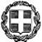 ΕΛΛΗΝΙΚΗ ΔΗΜΟΚΡΑΤΙΑΥΠΟΥΡΓΕΙΟ ΠΑΙΔΕΙΑΣ ΚΑΙ ΘΡΗΣΚΕΥΜΑΤΩΝ ----ΠΕΡΙΦΕΡΕΙΑΚΗ Δ/ΝΣΗ Π. & Δ. ΕΚΠ/ΣΗΣ ΗΠΕΙΡΟΥ----Δ/ΝΣΗ ΔΕΥΤΕΡΟΒΑΘΜΙΑΣ ΕΚΠΑΙΔΕΥΣΗΣ  Ν. ΑΡΤΑΣ----3ο ΓΥΜΝΑΣΙΟ ΑΡΤΑΣ----Ταχ. Δ/νση:Νικολάου Πλαστήρα 16Τ.Κ. – Πόλη: 47100 – Άρτα.Ιστοσελίδα: https://3gym-artas-new.art.sch.gr/joomla/index.phpEmail: mail@3gym-artas.art.sch.gr Πληροφορίες: κ. Μολώνης ΖαχαρίαςΤηλέφωνο:2681073819FAX: 2681073819               Άρτα, 30/11/2021               Αρ. Πρωτ.: 203ΠΡΟΣ: Δ/νση Δ.Ε. Ν. Άρτας ΚΟΙΝ: ΤΑΞΙΔΙΩΤΙΚΑ ΓΡΑΦΕΙΑΕΛΛΗΝΙΚΗ ΔΗΜΟΚΡΑΤΙΑΥΠΟΥΡΓΕΙΟ ΠΑΙΔΕΙΑΣ ΚΑΙ ΘΡΗΣΚΕΥΜΑΤΩΝ ----ΠΕΡΙΦΕΡΕΙΑΚΗ Δ/ΝΣΗ Π. & Δ. ΕΚΠ/ΣΗΣ ΗΠΕΙΡΟΥ----Δ/ΝΣΗ ΔΕΥΤΕΡΟΒΑΘΜΙΑΣ ΕΚΠΑΙΔΕΥΣΗΣ  Ν. ΑΡΤΑΣ----3ο ΓΥΜΝΑΣΙΟ ΑΡΤΑΣ----Ταχ. Δ/νση:Νικολάου Πλαστήρα 16Τ.Κ. – Πόλη: 47100 – Άρτα.Ιστοσελίδα: https://3gym-artas-new.art.sch.gr/joomla/index.phpEmail: mail@3gym-artas.art.sch.gr Πληροφορίες: κ. Μολώνης ΖαχαρίαςΤηλέφωνο:2681073819FAX: 2681073819               Άρτα, 30/11/2021               Αρ. Πρωτ.: 203ΠΡΟΣ: Δ/νση Δ.Ε. Ν. Άρτας ΚΟΙΝ: ΤΑΞΙΔΙΩΤΙΚΑ ΓΡΑΦΕΙΑΕΛΛΗΝΙΚΗ ΔΗΜΟΚΡΑΤΙΑΥΠΟΥΡΓΕΙΟ ΠΑΙΔΕΙΑΣ ΚΑΙ ΘΡΗΣΚΕΥΜΑΤΩΝ ----ΠΕΡΙΦΕΡΕΙΑΚΗ Δ/ΝΣΗ Π. & Δ. ΕΚΠ/ΣΗΣ ΗΠΕΙΡΟΥ----Δ/ΝΣΗ ΔΕΥΤΕΡΟΒΑΘΜΙΑΣ ΕΚΠΑΙΔΕΥΣΗΣ  Ν. ΑΡΤΑΣ----3ο ΓΥΜΝΑΣΙΟ ΑΡΤΑΣ----Ταχ. Δ/νση:Νικολάου Πλαστήρα 16Τ.Κ. – Πόλη: 47100 – Άρτα.Ιστοσελίδα: https://3gym-artas-new.art.sch.gr/joomla/index.phpEmail: mail@3gym-artas.art.sch.gr Πληροφορίες: κ. Μολώνης ΖαχαρίαςΤηλέφωνο:2681073819FAX: 2681073819               Άρτα, 30/11/2021               Αρ. Πρωτ.: 203ΠΡΟΣ: Δ/νση Δ.Ε. Ν. Άρτας ΚΟΙΝ: ΤΑΞΙΔΙΩΤΙΚΑ ΓΡΑΦΕΙΑ                   Ο Διευθυντής                     Μολώνης Ζαχαρίας